Warszawa, dnia 22.08.2022 r.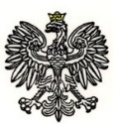 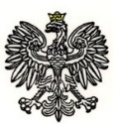 Dotyczy: Postępowanie prowadzone w trybie podstawowym w celu udzielenia zamówienia publicznego pn.: Remonty dachów budynków Komendy Stołecznej Policji, nr ref.: WZP-2010/22/113/IR.INFORMACJA Z OTWARCIA OFERTWypełniając dyspozycję art. 222 ust. 5 ustawy z dnia 11 września 2019 r. Prawo zamówień publicznych (t.j. Dz.U. z 2021 r., poz. 1129, z późn. zm.), Wydział Zamówień Publicznych KSP, działając w imieniu Zamawiającego, informuje, że w ww. postępowaniu oferty złożyli nw. Wykonawcy:W zadaniu nr 1 na remont dachu i wykonanie nowej instalacji odgromowej budynku KP w Brwinowie, ul. Leśna 7:W zadaniu nr 2 na remont dachu i wykonanie nowej instalacji odgromowej budynku KPP w Starych Babicach, ul. Warszawska 276:Nazwa i siedziba WykonawcyCena oferty brutto w PLN„DACH-WALDI” Michałowski Waldemar,z siedzibą w Błoniu-Wsi128 100,00Usługi Budowlane Sylwester Oziemski,Z siedzibą w Grójcu154 980,00Nazwa i siedziba WykonawcyCena oferty brutto w PLN„DACH-WALDI” Michałowski Waldemar,z siedzibą w Błoniu-Wsi488 735,00